Class #1Class #2Class #3Class #4Class #5Class #6Class #7Class #8Class #1February 3, 2015 – Course introductionTables & FiguresDr. James Elwoodelwood.jim@gmail.com OR elwood@grips.ac.jp Virtual Magnifying GlassAPA = American Psychological Association(in text)First, what are these things called tables and figures?Table: text or numbersFigure: images, maps, … Appendix: at the end of the paper … supplementary materialLet’s take a look at some samples, shall we? table figure examplesdiss figuresAs you’ll have noticed in the syllabus, I included Occam’s Razor. Why might I have done so? 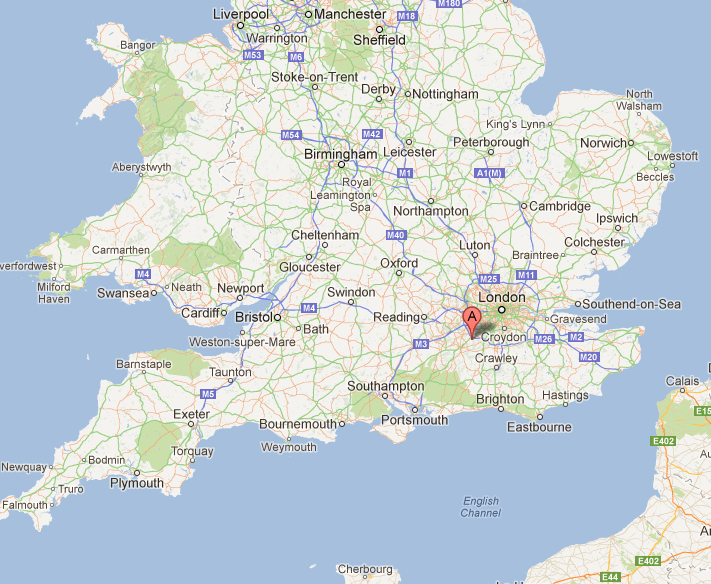 William of Ockham (ca. 1285–1349)philosopher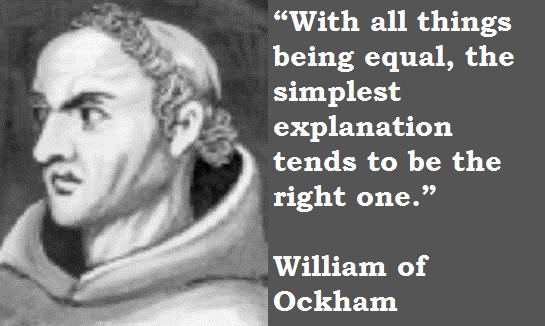 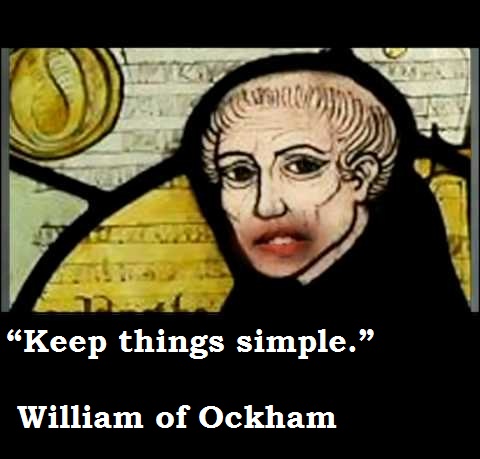 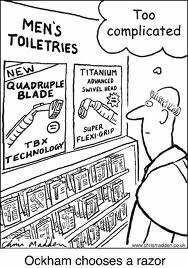  Numquam ponenda est pluralitas sine necessitate [Plurality must never be posited without necessity],(Often) Simpler is better. *But not too simple!Having said that, let’s get better acquainted with building tables in Word, our trusty friend. You might be asking this: “In PowerPoint I can make tables, of course – how about using those?” You might be asking this: “I can makes all kinds of colorful tables – how about using those?”You might be asking this, too: “Why are you so determined to have us use APA style? Aren’t other styles also permissible?”Briefly introduce your table / figure. Good? Effective?How would (could) it be improved? Your homework this week: find, copy, and bring a table (any table) to class next week. You will be analyzing and explaining it during class. A hint: As with all things, being parsimonious is a good idea (ask our friend, William). If you have a table from your own research or from some related literature, by all means bring that! 